Como o Mundo Acabará?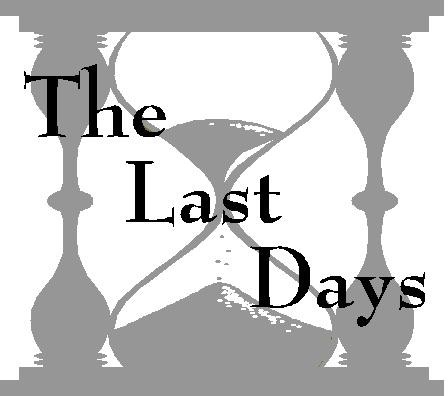                         Lição 4Antes de Jesus voltar para o céu, o que ele prometeu fazer?João 14:3 	Por qual “esperança abençoada” o apóstolo Paulo ansiava?Tito 2:13 	Jesus já veio uma vez para tomar os pecados de muitos. Para quem Ele virá pela segunda vez?Hebreus 9:28 	“Porque o Filho do homem virá na glória de seu Pai, com os seus anjos; e então recompensará a cada um segundo as suas obras”. Mateus 16:27.“Dizei àqueles que têm um coração medroso: Sejam fortes, não temam. Eis que seu Deus virá com vingança, Deus com uma retribuição. Ele virá e vos salvará”. Isaías 35:4.Os discípulos entenderam que a vinda de Jesus marcaria qual ponto na história do mundo?Mateus 24:3 	Por que é importante para nós conhecermos os detalhes vitais sobre como Jesus virá?Mateus 24:24 	O primeiro capítulo de Atos descreve como Jesus voltou para o céu. Perceba a ênfase no fato de que os discípulos na verdade assistiram Ele subir: “vendo-o eles” (verso 9) “a seus olhos” (verso 9) “enquanto eles olhavam” (verso 10) “firmemente” (verso 11) “que o vistes ir para o céu” (verso 11)O que foi em seguida dito a eles sobre a maneira em que Ele retornaria?Atos 1:11 	Quantas pessoas verão Jesus vindo?Apocalipse 1:7 	Com qual facilidade Ele será visto?Mateus 24:27 	Quem virá com Jesus?Mateus 25:31 	Quantos anjos existem?Apocalipse 5:11 	Avistar um anjo pode ter qual efeito em humanos?Mateus 28:2-4 	A vinda de Jesus com todos os Seus anjos será literalmente estrondosa para a terra. Perceba a descrição do Apocalipse:“E o céu retirou-se como um rolo quando é enrolado, e toda montanha e ilha foram removidas de seus lugares. E os reis da terra, e os homens grandiosos, e os homens ricos, e os principais capitães, e os homens poderosos, e cada servo, e cada homem livre, esconderam-se nas cavernas e nas rochas das montanhas; e diziam às montanhas e às rochas, Caí sobre nós, e escondei-nos da face daquele que está assentado sobre o trono, e da ira do Cordeiro. Porque é vindo o grande dia da sua ira, e quem será capaz de ficar de pé?”. Apocalipse 6:14-17.“E houve vozes, e trovões, e relâmpagos, e um grande terremoto, como nunca houve desde que há homens sobre a terra; tão poderoso terremoto, e tão grande... e as cidades das nações caíram; E toda ilha fugiu; e as montanhas não foram encontradas. E caiu sobre os homens um grande granizo do céu, cada pedra com o peso de cerca de um talento;” Apocalipse 16:18-20.O que Jesus disse para fazer quando disserem que Ele está voltando secretamente?Mateus 24:26 	“Nosso Deus virá, e não ficará em silêncio; um fogo devorará diante dele, e tudo será muito tempestuoso ao redor dele. Ele clamará aos céus lá de cima, e à terra, para que ele possa julgar seu povo. Ajuntai meus santos para mim; aqueles que fizeram um pacto comigo pelo sacrifício”. Salmos 50:3-5.Todas as tribos da terra lamentarão enquanto veem Jesus fazendo o quê?Mateus 24:30 	O que lamentarão?Jeremias 8:20 	“E, então ele enviará os seus anjos, e ajuntará os seus eleitos, desde os quatro ventos”. Marcos 13:27.O próprio Senhor descerá do céu com o quê?1 Tessalonicenses 04:16 	“Eu direi ao Norte: Entregue! E ao Sul: Não retenhas! Tragam meus filhos de um lugar remoto, e minhas filhas dos confins da terra”. Isaías 43:6.Enquanto Jesus desce, qual é a primeira coisa que acontecerá?1 Tessalonicenses 4:16 	Em seguida, o que acontecerá com o justo que estiver vivo?1 Tessalonicenses 04:17 	Onde nos encontraremos com o Senhor?1 Tessalonicenses 04:17 	“E quando eu for e vos preparar um lugar, eu voltarei novamente, e vos receberei para mim mesmo, para que, onde eu estou, ali possais estar vós também”. João 14:3.Onde é o local que Jesus prometeu preparar para nós?João 14:2 	Onde é a casa do Pai Dele?Mateus 7:21 	Onde está a nossa herança?1 Pedro 1:4 	“porque eis que é grande a vossa recompensa no céu”. Lucas 06:23.O que será ouvido enquanto os anjos ajuntam os eleitos?Mateus 24:31 	Independentemente se vivos ou dormindo, o que acontecerá a todo o justo quando a trombeta soar?1 Coríntios 15:51, 52 	Isto que é corrupto se revestirá do quê?1 Coríntios 15:53 	Isto que é mortal se revestirá do quê?1 Coríntios 15:53 	A morte será tragada em quê?1 Coríntios 15:54 	Ó morte, onde está o teu ferrão? Ó sepultura, onde está a tua vitória?” 1 Coríntios 15:55.Então o que devemos fazer agora para ficar de pé perante Ele?1 João 2:28 	O que faz cada homem que tem esta esperança Nele?1 João 3:3 	Qual oferta o Senhor faz para cada pecador?Isaías 27:5 	Então quando Jesus vier, o que poderemos dizer?Isaías 25:9 	À Luz da Palavra de Deus...□Entendo que Jesus virá novamente, não silenciosamente ou secretamente, mas com poder e grande glória, paralevar seus redimidos para casa.□Desejo estar pronto para encontrar-se com Jesus e ir para o céu com Ele quando Ele vier.Comentários adicionais: 	Nome: 	Próxima lição: Previsão da Próxima Era